CNF SCHEDULE, FALL 2019 | TENTATIVE SCHEDULE This schedule could and probably will change. I’ll announce changes in class or through email when a given change could affect grades or due dates; I won’t always be able to give advance notice on small changes. This is a framework for pacing, and doesn’t/can’t include everything. It’s intended to complement but not replace engaged attendance as the best means of keeping up with the course. Please make note of assigned online readings and other short-term items that don’t appear on this schedule. With my teaching style, setting a schedule in stone isn’t possible, but I want to get it as close as I can. In-class activities will usually include some combination of content-based class discussion, collaboration, writing, etc. This schedule is oriented around logistics rather than content, as I like to approach content collaboratively, in response to our kairos, rather than prescriptively. TUES, DEC 10: Course portfolio due (email or hard copy)GRADES DUE THURS, DEC 19, 5:00 PMWEEK 1 / AUG 20-Intros/opening discussion-Writing Questionnaire (in-class prompt 1); share-Out-of-class prompt 1 assignedWEEK 1 / AUG 27-Share out-of-class prompt 1-Review schedule & syllabus adjustments-Workshop sign-ups open; conference sign-ups open-In-class prompt 2; share-Crazy Brave and Book of Delights previews-Out-of-class prompt 2 assigned-Content focus for next week announced; online readings for next week (if any) announced-Have a plan for ordering/purchasing books, which you’ll need starting next weekWEEK 1 / SEPT 3-Share out-of-class prompt 2-In-class prompt 3; share-Content focus: Defining creative nonfiction-Portfolio guidelines provided; discuss-Out-of-class prompt 3 assigned-Content focus & online readings (if any) for next week announced-Begin reading Crazy Brave; begin reading first 1/3 of Book of Delights WEEK 1 / SEPT 10-Share out-of-class prompt 3-Discuss first 1/3 of Book of Delights -In-class prompt 4; share-Content focus: TBA-Out-of-class prompt 4 assigned-Content focus & online readings (if any) for next week announcedWEEK 1 / SEPT 17-Share out-of-class prompt 4-Discuss Crazy Brave-In-class prompt 5; share-Content focus: TBA-Out-of-class prompt 5 assigned-Tell Me How It Ends preview-Content focus & online readings (if any) for next week announced-Begin reading second 1/3 of Book of Delights; begin reading Tell Me How It EndsWEEK 1 / SEPT 24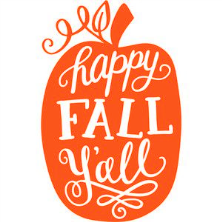 WEEK 1 / OCT 1-Share out-of-class prompt 5-Discuss second 1/3 of Book of Delights -In-class prompt 6; share-Content focus: Workshop guidelines & giving feedback-Out-of-class prompt 6 assigned-Workshop drafts due for those signed up for Workshop Round 1-Content focus & online readings (if any) for next week announced-Begin reading final 1/3 of Book of DelightsWEEK 1 / OCT 8-Workshop Round 1; feedback due-Share out-of-class prompt 6-Discuss Tell Me How It Ends-In-class prompt 7; share-Content focus: TBA (if needed)-Out-of-class prompt 7 assigned-Workshop drafts due for those signed up for Workshop Round 2-Cosas preview-Content focus & online readings (if any) for next week announced-Begin reading CosasWEEK 1 / OCT 15-Workshop Round 2; feedback due-Share out-of-class prompt 7-In-class prompt 8; share-Content focus: TBA (if needed)-Out-of-class prompt 8 assigned-Workshop drafts due for those signed up for Workshop Round 3-Content focus & online readings (if any) for next week announcedWEEK 1 / OCT 22-Workshop Round 3; feedback due-Share out-of-class prompt 8-In-class prompt 9; share-Content focus: TBA (if needed)-Out-of-class prompt 9 assigned-Workshop drafts due for those signed up for Workshop Round 4-Content focus & online readings (if any) for next week announcedWEEK 1 / OCT 29-Workshop Round 4; feedback due-Share out-of-class prompt 9-In-class prompt 10; share-Content focus: TBA (if needed)-Out-of-class prompt 10 assigned-Content focus & online readings (if any) for next week announcedWEEK 1 / NOV 5-Share out-of-class prompt 10-Discuss final 1/3 of Book of Delights -Content focus: TBA (if needed)-Conferences during half class block-Content focus & online readings (if any) for next week announcedWEEK 1 / NOV 12-Conferences during whole class block; no routine class meetings today unless you have a scheduled conferenceWEEK 1 / NOV 19-Discuss Cosas with visit from Dr. Linda Niemann (we might postpone this until Dec 3 depending on Dr. Niemann’s schedule)-Content focus: TBA (if needed)-Conferences during half class block-Course portfolio submission window opensWEEK 1 / NOV 26THANKSGIVING BREAK, NO CLASSWEEK 1 / DEC 3 (last class of the semester)-Discuss Cosas with visit from Dr. Linda Niemann (if it didn’t happen Nov 19)-Open mic celebration